                                                       Sowa z rolki papieru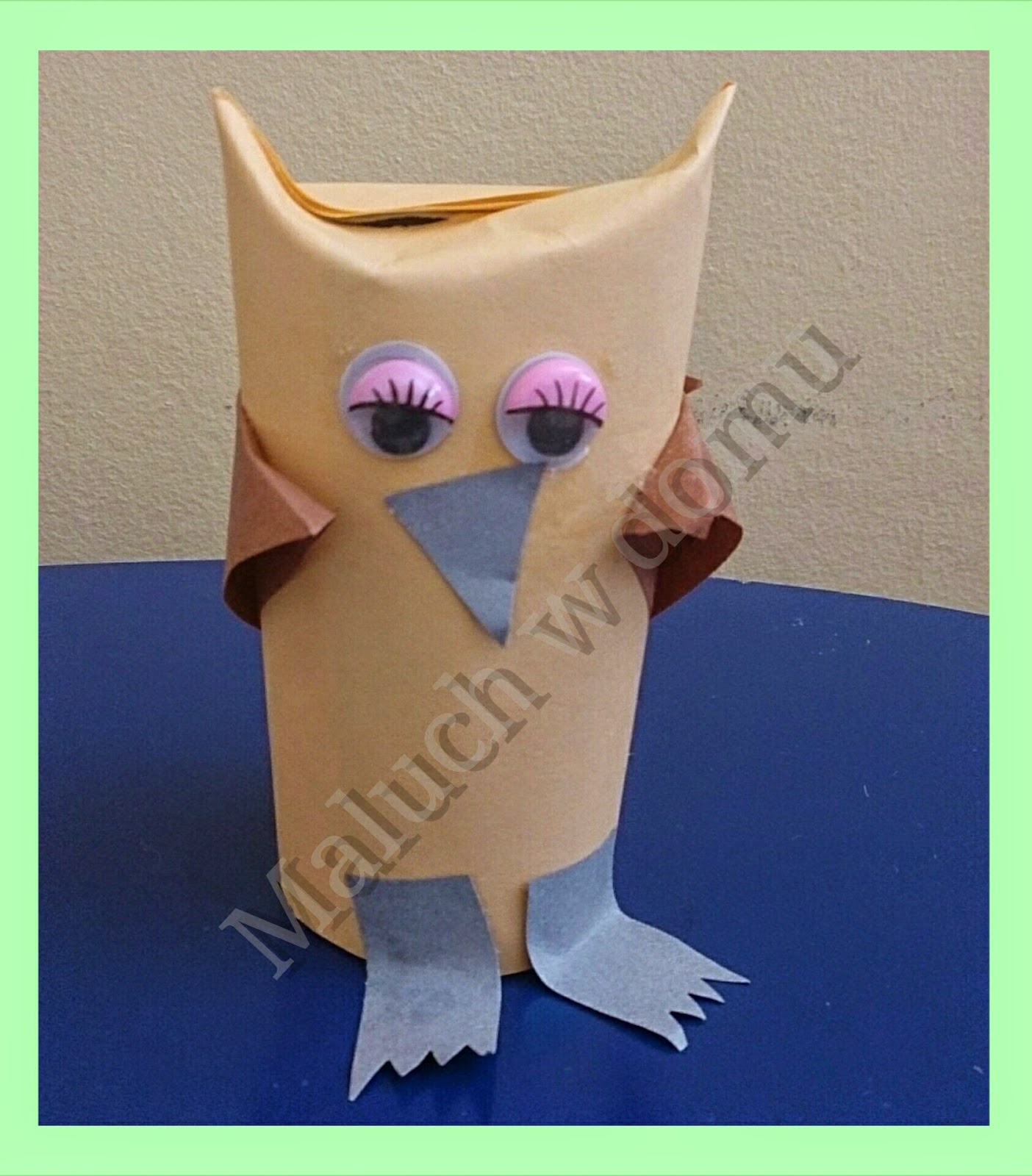 Potrzebujemy:- rolkę  po papierze toaletowym,- kolorowy papier,- kwadratowe karteczki na skrzydełka,- nożyczki, - ruchome oczka,- klej (zwykły i magik),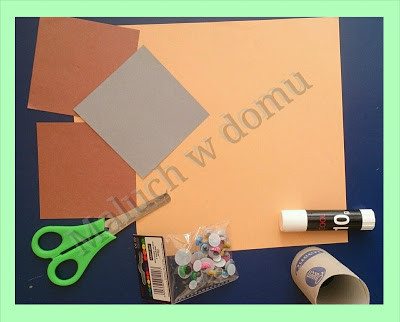 Wykonanie:Docinamy papier mniej więcej na szerokość rolki.Oklejamy rolkę, a nadmiar papieru ucinamy.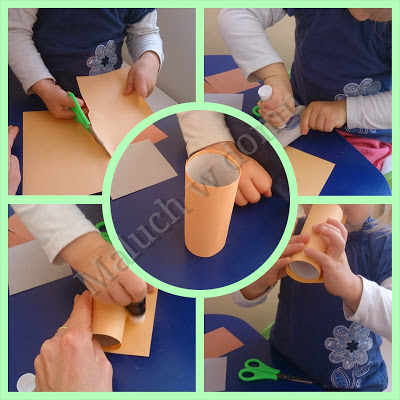 Robimy skrzydełka: kwadratowe kartki zaginamy po skosie i przyklejamy do korpusu.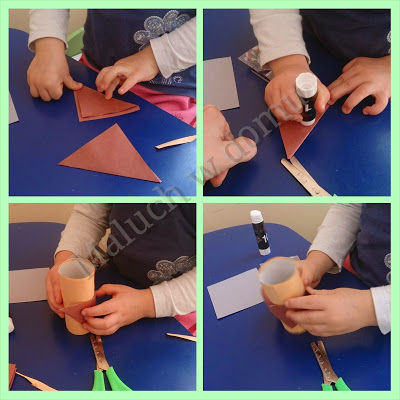 Zaginamy  górną część rolki tworząc uszka. Przyklejamy oczka za pomocą magika ( mogą być z papieru).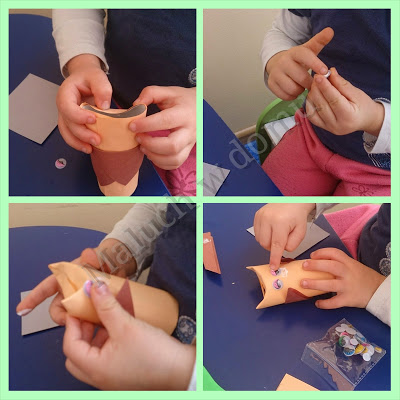 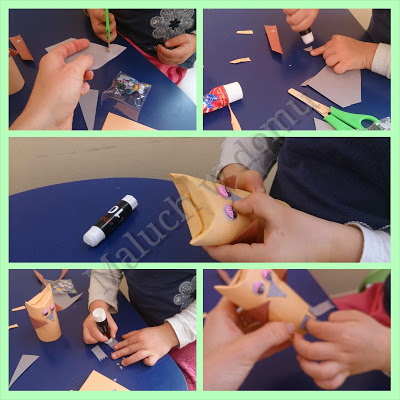 Dzióbek wycinamy z innego  koloru i przyklejamy pod oczkami.Wycinamy również nóżki  z takiego samego koloru kartki co dziób i przyklejamy na dole rolki. Sowa gotowa Poproście o pomoc swoich rodziców i spędźcie trochę czasu razem  Miłej zabawy